   广州市南沙区区块链协会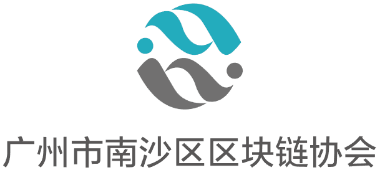                                        单位会员申请表注：请附上一份加盖公章的营业执照副本复印件单位基本信息单位基本信息单位基本信息单位基本信息单位基本信息单位基本信息单位名称成立日期单位地址单位电话单位性质所属行业单位规模主营业务单位网址单位简介入会代表基本信息入会代表基本信息入会代表基本信息入会代表基本信息入会代表基本信息入会代表基本信息姓名文化程度职务政治面貌手机邮箱法定代表人基本信息法定代表人基本信息法定代表人基本信息法定代表人基本信息法定代表人基本信息法定代表人基本信息姓名性别出生年月文化程度政治面貌手机入会申请书本单位志愿申请加入广州市南沙区区块链协会，遵守国家法律法规，承认协会章程，执行协会决议，按时缴纳协会会费，积极参加协会组织的各项活动，为促进南沙区块链产业发展做出贡献。                                  申请人签字（单位盖章）：                   年     月     日入会申请书本单位志愿申请加入广州市南沙区区块链协会，遵守国家法律法规，承认协会章程，执行协会决议，按时缴纳协会会费，积极参加协会组织的各项活动，为促进南沙区块链产业发展做出贡献。                                  申请人签字（单位盖章）：                   年     月     日入会申请书本单位志愿申请加入广州市南沙区区块链协会，遵守国家法律法规，承认协会章程，执行协会决议，按时缴纳协会会费，积极参加协会组织的各项活动，为促进南沙区块链产业发展做出贡献。                                  申请人签字（单位盖章）：                   年     月     日入会申请书本单位志愿申请加入广州市南沙区区块链协会，遵守国家法律法规，承认协会章程，执行协会决议，按时缴纳协会会费，积极参加协会组织的各项活动，为促进南沙区块链产业发展做出贡献。                                  申请人签字（单位盖章）：                   年     月     日入会申请书本单位志愿申请加入广州市南沙区区块链协会，遵守国家法律法规，承认协会章程，执行协会决议，按时缴纳协会会费，积极参加协会组织的各项活动，为促进南沙区块链产业发展做出贡献。                                  申请人签字（单位盖章）：                   年     月     日入会申请书本单位志愿申请加入广州市南沙区区块链协会，遵守国家法律法规，承认协会章程，执行协会决议，按时缴纳协会会费，积极参加协会组织的各项活动，为促进南沙区块链产业发展做出贡献。                                  申请人签字（单位盖章）：                   年     月     日理事会意见理事会意见理事会意见理事会意见理事会意见理事会意见                                              签名：                       年    月     日                                              签名：                       年    月     日                                              签名：                       年    月     日                                              签名：                       年    月     日                                              签名：                       年    月     日                                              签名：                       年    月     日